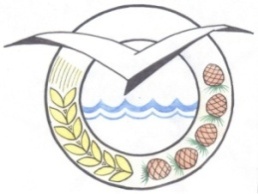 РЕСПУБЛИКА БУРЯТИЯПРИБАЙКАЛЬСКАЯ РАЙОННАЯ АДМИНИСТРАЦИЯРАСПОРЯЖЕНИЕот 2  апреля 2019 года № 80     В целях обеспечения безопасности людей при пользовании водными объектами для плавания на маломерных судах и в соответствии со статьей 25 Водного кодекса Российской Федерации и пунктом 1.7 Правил пользования водными объектами для плавания на маломерных судах в Республике Бурятия, утвержденных постановлением Правительства Республики Бурятия от 05.06.2007 г. № 183, а так же в соответствии с распоряжением Правительства Республики Бурятия от 31.03.2015 г. № 171-р:1. Утвердить сроки использования водных объектов для плавания на маломерных судах на территории муниципального образования  «Прибайкальский район» в 2019 году:- в бассейне реки Селенга -  с 22 апреля  по 21 октября 2019 года;- реки Кика – с 5 мая по 22 октября 2019 года;- реки Турка -  с 5 мая по 22 октября 2019 года;- на озере Байкал – с 5 июня по 10 ноября 2019 года;- на озере Колок – с 5 мая по 22 октября 2019 года;- на озере Котокель – с 15 мая по 22 октября 2019 года.2. Запретить в межнавигационный период плавание всех видов маломерных судов, кроме спасательных судов, судов, принадлежащих государственной инспекции по маломерным судам, органам рыбоохраны и судов рыбодобывающих предприятий, имеющих квоту на добычу водных биологических ресурсов.	3. Распоряжение опубликовать в районной газете «Прибайкалец», а также разместить на официальном сайте Прибайкальской районной администрации.	4. Настоящее распоряжение вступает в законную силу со дня его опубликования в районной газете «Прибайкалец».  И.о. руководителя администрации                                              А.А. ЖилинИсп. Марченко В.А.Тел. 41-5-65